Анкета о образовању одраслих, 2016. Анкета о oбразовању одраслих (Adult Education Survey – AES) спроведена је по други пут у Републици Србији 2016. године. Према добијеним резултатима, стопа учешћа одраслих у неком облику формалног или неформалног образовања или обука износи 19,8%, што је нешто више него 2011. године (16,5%), али је знатно испод просека земаља чланица Европске уније (45,1%).У неком виду образовања и обуке у периоду од 12 месеци који су претходили анкетирању заступљеније су жене (21,4%) него мушкарци (18%). Стопа учешћа је највећа међу популацијом старости 25–34 године (29,2%).  Подаци показују да у целоживотном образовању најчешће учествује жена старости 25–34 године, са стеченим високим образовањем, која је запослена и живи у граду. 1. Учешће одраслих у формалном и/или неформалном образовању и обукама (%)                / – Мали број појаве – процене нису рађене. Највише у образовању и обукама учествују запослена лица (32,5% свих запослених). Лица која су похађала неки курс, радионицу или приватне часове углавном су високо образована и сврстана су у групу занимања „Менаџери, професионалци, техничари и сарадници“ (графикон 1). Граф. 1. Учешће запослених лица у формалном или неформалном образовању и обукама по занимању (%)Од испитаника који су учествовали у образовању/обукама највише их је учествовало у неком облику неформалног образовања. Углавном су то високообразовани испитаници, старости 25–34 године.2. Учешће одраслих у неформалном образовању и обукама (%)                / – Мали број појаве – процене нису рађене. Највећи број програма неформалног образовања у којима учествују одрасли у вези је са послом (могућности запошљавања, напредовање у послу, да би се задржао постојећи или добио нови посао и сл.).У просеку, одрасли су учествовали у 1,8 активности неформалног образовања. Најчешће је то била инструктажа на послу која се одржавала у радно време и за коју је трошкове платио послодавац. Граф. 2. Тип активности неформалног образовања које је у вези са послом (%)Приближно 80% испитаника није учествовало ни у каквом облику формалног или неформалног образовања. Скоро половина испитаника (47%) желело је да учествује у неком виду образовања, али су били спречени првенствено због трошкова образовања/обуке, породичних разлога, распореда обука, тј. преклапања са радним временом и неодговарајуће понуде обука (графикон 3).Граф. 3. Разлози за неучествовање у формалном или неформалном образовању/обукама (%)Већина испитаника учествује у неком од облика информалног учења. Око две трећине њих нова знања стиче тако што користи компјутер (65,8%). Од члана породице, пријатеља или колега учи 63,6% а преко телевизије/радија, видеа око 60%. У знатној мери (57,5%) испитаници уче и из штампаних материјала (књиге, стручни часописи и др.), а у најмањој мери обилазећи музеје, библиотеке, центре за учење и сл. (графикон 4). Граф. 4. Начини информалног учења (%)Целоживотно учење у Републици Србији, иако бележи пораст у односу на претходни циклус истраживања (AES 2011), и даље је значајно мање од просека земаља ЕУ (45,1%). Међу чланицама ЕУ, нижу стопу учешћа у целоживотном учењу од Србије имају само Грчка и Румунија. Међутим, у поређењу са земљама у окружењу које су спровеле истраживање (Босна и Херцеговина, Албанија, БЈР Македонија), одрасли у Србији у већем обиму учествују у образовању и обукама (графикон 5).Граф. 5. Стопа учешћа одраслих у целоживотном учењу по земљама (%)Анкета о образовању одраслих је једно од ретких истраживања које обезбеђује и податке о знању страних језика.Према сопственој изјави, близу 40% испитаника старости 25–64 године служи се једним страним језиком, око 20% користи два језика, док на три или више страних језика може да комуницира око 20% испитаника. Највише испитаника користи енглески језик, затим хрватски, руски, босански и немачки (графикон 6).Граф. 6. Самопроцена знања страних језикаНапомена: По званичној AES методологији, испитаник сам процењује своје знање страних језика, а страним језицима сматрају се и језици народа бивше Југославије.Методолошка објашњењаЦиљ Анкете о образовању одраслих јесте да се прикупе подаци о учешћу одраслих (лица старости 25–64 године) у образовању и обукама (формалном и неформалном образовању, као и информалном учењу). Спровођење истраживања је од посебног значаја, имајући у виду да је засновано на стандардизованој методологији за све државе чланице Европске уније и да обезбеђује међународно упоредиве податке. Спроводи се у петогодишњој периодици, а период посматрања је 12 месеци који су претходили реализацији анкете.Истраживање је спроведено у складу са Законом о званичној статистици („Службени гласник РС“, број 104/09) и уредбом Европске комисије број 1175/2014 од 30. октобра 2014. о изради и развоју статистике образовања и целоживотног учења. Анкета је спроведена на територији Републике Србије без Косова и Метохије, на планираном узорку од 7.200 домаћинстава. Реализовани узорак је 4.993 испитаника старости 25–64 године (један случајно изабрани испитаник у једном домаћинству изабраном у узорак).Образовање одраслих обухвата све активности учења током живота (након завршетка почетног образовања) ради унапређења знања, вештина и компетенција са личног и социјалног аспекта, као и са становишта у вези са запослењем.Формално образовањеПод формалним образовањем подразумева се структурисан и институционализован систем који прописује држава (код нас је то Министарство просвете, науке и технолошког развоја). Формално образовање подразумева: утврђен циљ и ниво образовања, план и програм, правила за приступ вишем нивоу образовања, одржава се у образовним институцијама које су у систему формалног образовања. Завршавањем формалног образовања добијају се сведочанства и дипломе које су признате од стране надлежног министарства.Неформално образовањеНеформално образовање / неформална обука подразумева институционализовано учење које се одвија у оквиру структурисаних програма, али није у систему формалног образовања. То су организовани процеси учења који су намењени оспособљавању за рад и друге активности, као и за лични развој. Неформално образовање се реализује у виду: курсева, радионица и семинара, инструктаже/обуке на послу и приватних часова. Информално учењеИнформално учење је учење које је планирано, али није организовано и структурисано (није институционализовано). Оно обухвата учење у породици, на радном месту или у свакодневном животу, на начин самоучења, породичног или друштвеног учења. Подразумева: учење уз помоћ члана породице, пријатеља, колеге; коришћење разних штампаних материјала (књиге, стручни часописи); коришћење компјутера, материјала са интернета; коришћење разних телевизијских, радио, видео или аудио материјала. 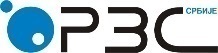 Република СрбијаРепублички завод за статистикуISSN 0353-9555САОПШТЕЊЕСАОПШТЕЊЕДД60број 131 - год. LXVIII, 30.05.2018.број 131 - год. LXVIII, 30.05.2018.Статистика образовањаСтатистика образовањаСРБ131 ДД60 300518УкупноMушкарциЖенeУкупно19,818,021,4Старосне групе25–3429,226,232,4Старосне групе35–4923,521,325,7Старосне групе50–6410,59,611,4Највише завршено образовањеОсновно образовање///Највише завршено образовањеСредње образовање14,213,714,7Највише завршено образовањеВисоко образовање39,935,443,6Радни статусЗапослени32,526,939,1Радни статусНезапослени11,010,211,8Радни статусНеактивни9,811,48,7Степен урбанизацијеГрадови27,324,729,6Степен урбанизацијеМањи градови и приградска насеља21,019,922,2Степен урбанизацијеСеоска подручја12,711,613,8УкупноMушкарциЖенeУкупно18,217,019,4Старосне групе25–3423,722,025,4Старосне групе35–4922,821,224,4Старосне групе50–6410,59,611,3Степен образовањаОсновно образовање///Степен образовањаСредње образовање12,712,712,6Степен образовањаВисоко образовање37,433,640,6Радни статусЗапослени31,626,637,5Радни статусНезапослени9,5/9,9Радни статусНеактивни6,9//Контакт: nadezda.bogdanovic@stat.gov.rs, тел.: 011 2412-922, локал 285Издаје и штампа: Републички завод за статистику, 11 050 Београд, Милана Ракића 5 
Tелефон: 011 2412-922 (централа) • Tелефакс: 011 2411-260 • www.stat.gov.rs
Одговара: др Миладин Ковачевић, директор 
Tираж: 20 ● Периодика излажења: петогодишња